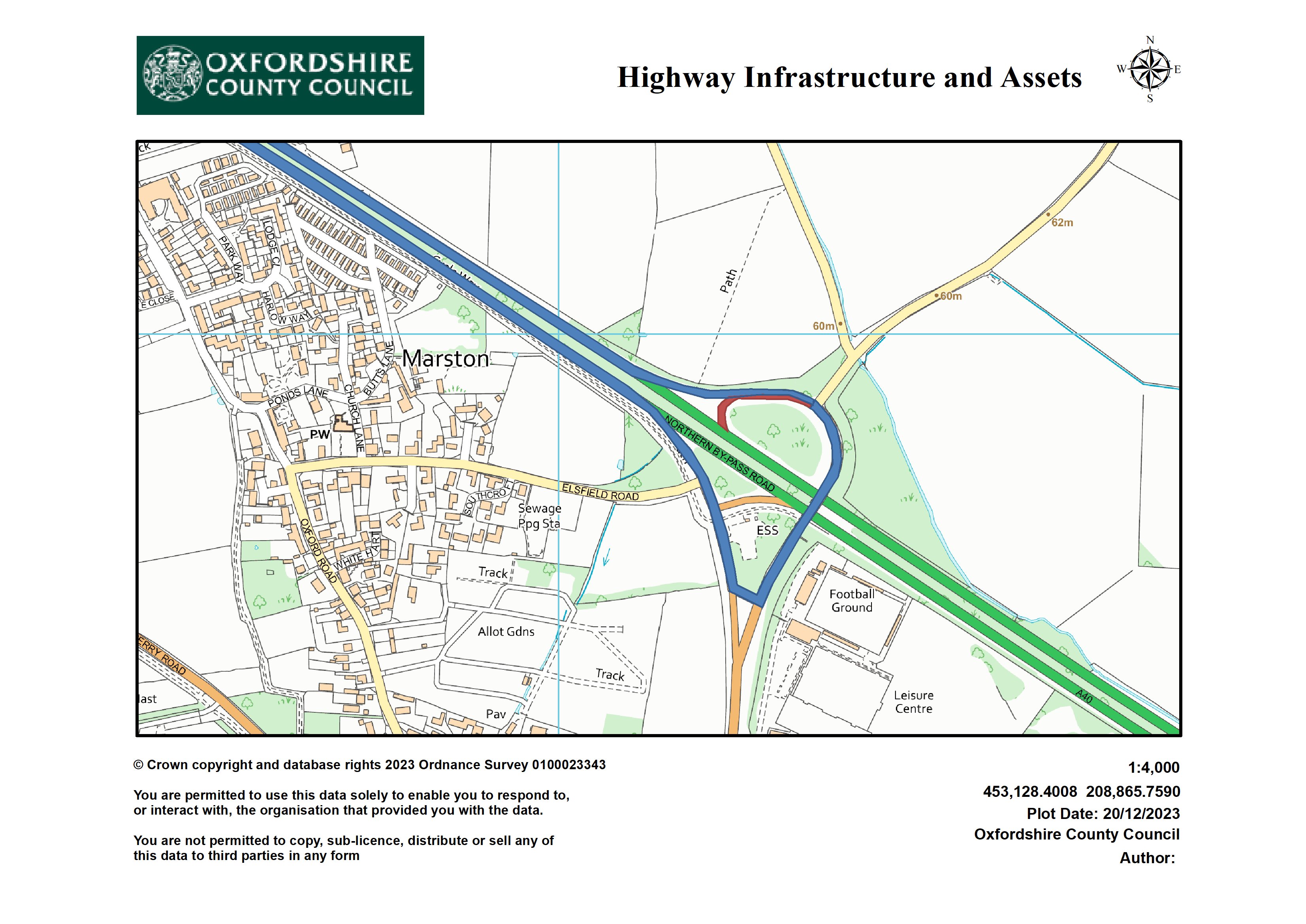 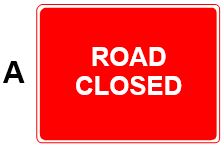                  T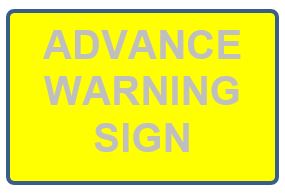 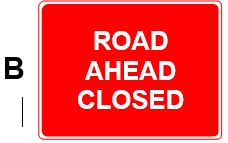 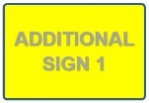 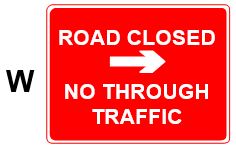 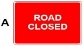 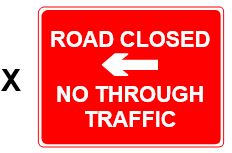 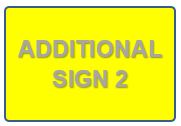 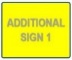 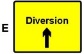 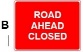 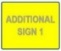 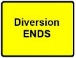 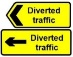 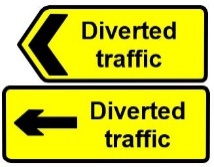 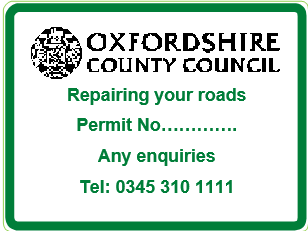 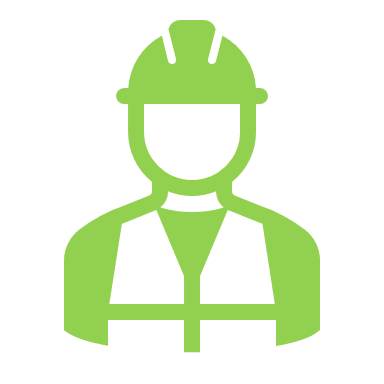 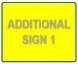 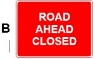 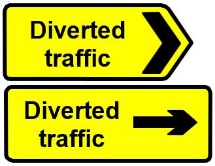 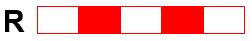 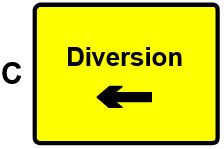 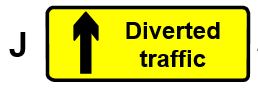 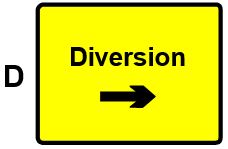 Advance Warning Sign Details                                   Additional Sign 1                                       Additional Sign 2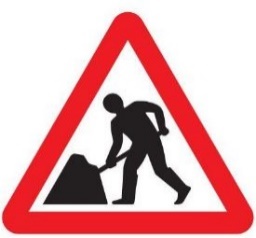 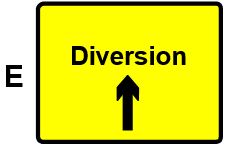 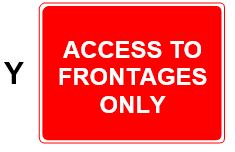 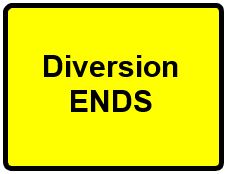 